Генеральный планЗНАМЕНСКОГО СЕЛЬСКОГО ПОСЕЛЕНИЯ КОЛПНЯНСКОГО районАОРЛОВСКОЙ областиПоложение о территориальном планированииЗаказчик:                                                                   Управление градостроительства, архитектуры и землеустройства Орловской областиОрел, 2017 г.
СОСТАВ ПРОЕКТАТаблица 1 – Состав проектаОБЩАЯ ЧАСТЬРазработка проекта Генерального плана Знаменского сельского поселения Колпнянского района Орловской области выполнена по заказу Управления градостроительства, архитектуры и землеустройства Орловской области, в соответствии с Градостроительным кодексом РФ от 29.12.2004 г. №190-ФЗ и инструкцией, утвержденной постановлением Госстроя РФ от 29.10.2002 г. №150 «О порядке разработки, согласования, экспертизы и утверждения градостроительной документации», а также с соблюдением технических условий и требований государственных стандартов соответствующих норм и правил в области градостроительства. В настоящей работе представлены материалы комплексной градостроительной оценки территории Знаменского сельского поселения Колпнянского района Орловской области, являющейся основой для проектного зонирования территории с учетом экологических, историко-культурных, социально-экономических и других планировочных факторов оценки, позволил выявить основные планировочные ограничения и целесообразные направления градостроительной реорганизации и развития Знаменского сельского поселения.Авторский коллектив:Директор			                    			     С.А. ТорсуковРуководитель проекта                                           А.А. ОвчинниковГлавный архитектор проекта                                   Д.А. СмирноваГлавный инженер проекта                                         И.А. АндрееваАрхитектор                                                                 Е.А. ЧистяковаИнженер                                                                          Е.И. СысоевИнженер                                                                    Н.М. КравченкоКартограф                                                                       А.Г. БологовКартограф                                                                 А.А. КострикинВ результате системного анализа требований действующего законодательства и нормативных документов установлено, что разработка генерального плана должна осуществляться с соблюдением требований следующих документов:Градостроительный кодекс Российской Федерации (№190-ФЗ от 29.12.2004) (в ред. Федеральных законов от 22.07.2005 N 117-ФЗ, от 31.12.2005 N 199-ФЗ, от 31.12.2005 N 210-ФЗ, от 03.06.2006 N 73-ФЗ, от 27.07.2006 N 143-ФЗ, от 04.12.2006 N 201-ФЗ, от 18.12.2006 N 232-ФЗ, от 29.12.2006 N 258-ФЗ, от 10.05.2007 N 69-ФЗ, от 24.07.2007 N 215-ФЗ, от 30.10.2007 N 240-ФЗ, от 08.11.2007 N 257-ФЗ, от 04.12.2007 N 324-ФЗ, от 13.05.2008 N 66-ФЗ, от 16.05.2008 N 75-ФЗ, от 14.07.2008 N 118-ФЗ, от 22.07.2008 N 148-ФЗ, от 23.07.2008 N 160-ФЗ, от 25.12.2008 N 281-ФЗ, от 30.12.2008 N 309-ФЗ, от 17.07.2009 N 164-ФЗ, от 23.11.2009 N 261-ФЗ, от 27.12.2009 N 343-ФЗ, от 27.07.2010 N 226-ФЗ, от 27.07.2010 N 240-ФЗ, от 22.11.2010 N 305-ФЗ, от 29.11.2010 N 314-ФЗ, от 20.03.2011 N 41-ФЗ, от 21.04.2011 N 69-ФЗ, от 01.07.2011 N 169-ФЗ, от 11.07.2011 N 190-ФЗ, от 11.07.2011 N 200-ФЗ, от 18.07.2011 N 215-ФЗ, от 18.07.2011 N 224-ФЗ, от 18.07.2011 N 242-ФЗ, от 18.07.2011 N 243-ФЗ, от 19.07.2011 N 246-ФЗ, от 21.07.2011 N 257-ФЗ, от 28.11.2011 N 337-ФЗ, от 30.11.2011 N 364-ФЗ, от 06.12.2011 N 401-ФЗ, от 25.06.2012 N 93-ФЗ, от 20.07.2012 N 120-ФЗ, от 28.07.2012 N 133-ФЗ, от 12.11.2012 N 179-ФЗ, от 30.12.2012 N 289-ФЗ, от 30.12.2012 N 294-ФЗ, от 30.12.2012 N 318-ФЗ, от 04.03.2013 N 21-ФЗ, от 04.03.2013 N 22-ФЗ, от 05.04.2013 N 43-ФЗ, от 07.06.2013 N 113-ФЗ, от 02.07.2013 N 185-ФЗ, от 02.07.2013 N 188-ФЗ, от 23.07.2013 N 207-ФЗ, от 23.07.2013 N 247-ФЗ, от 21.10.2013 N 282-ФЗ, от 28.12.2013 N 396-ФЗ, от 28.12.2013 N 418-ФЗ, от 02.04.2014 N 65-ФЗ, от 20.04.2014 N 80-ФЗ, от 05.05.2014 N 131-ФЗ, от 23.06.2014 N 171-ФЗ, от 28.06.2014 N 180-ФЗ, от 28.06.2014 N 181-ФЗ, от 21.07.2014 N 217-ФЗ, от 21.07.2014 N 224-ФЗ, от 14.10.2014 N 307-ФЗ, от 22.10.2014 N 315-ФЗ, от 22.10.2014 N 320-ФЗ, от 24.11.2014 N 359-ФЗ, от 29.12.2014 N 456-ФЗ, от 29.12.2014 N 458-ФЗ, от 29.12.2014 N 485-ФЗ, от 31.12.2014 N 499-ФЗ, от 31.12.2014 N 519-ФЗ, от 31.12.2014 N 533-ФЗ, от 20.04.2015 N 102-ФЗ, от 29.06.2015 N 176-ФЗ, от 13.07.2015 N 213-ФЗ, от 13.07.2015 N 216-ФЗ, от 13.07.2015 N 224-ФЗ, от 13.07.2015 N 252-ФЗ, от 13.07.2015 N 263-ФЗ, от 28.11.2015 N 339-ФЗ, от 29.12.2015 N 402-ФЗ, от 30.12.2015 N 459-ФЗ, от 23.06.2016 N 198-ФЗ, от 03.07.2016 N 315-ФЗ, от 03.07.2016 N 361-ФЗ, от 03.07.2016 N 368-ФЗ, от 03.07.2016 N 369-ФЗ, от 03.07.2016 N 370-ФЗ, от 03.07.2016 N 371-ФЗ, от 03.07.2016 N 372-ФЗ, от 03.07.2016 N 373-ФЗ, от 19.12.2016 N 445-ФЗ, от 07.03.2017 N 31-ФЗ, от 18.06.2017 N 126-ФЗ, от 26.07.2017 N 191-ФЗ, от 29.07.2017 N 218-ФЗ, от 29.07.2017 N 222-ФЗ, от 29.07.2017 N 280-ФЗ)Федеральный закон «О введении в действие Градостроительного кодекса Российской Федерации» (№191 - ФЗ от 29.12.2004);Земельный кодекс Российской Федерации (№136-ФЗ от 25.10.2001);Лесной кодекс Российской Федерации (№200-ФЗ от  04.12.2006);Водный кодекс Российской Федерации (№74-ФЗ от 03.06.2006);Федеральный закон «Об особо охраняемых природных территориях» (№ 33-ФЗ от 14.03.1995);Федеральный закон «Об объектах культурного наследия (памятниках истории и культуры) народов Российской Федерации» (№ 73-ФЗ от  25.06.2002);Федеральный закон «Об общих принципах организации местного самоуправления в Российской Федерации» (№ 131-ФЗ от  06.10.2003);СП 32.13330.2012 «Канализация, наружные сети и сооружения»;СП 28.13330.2012 «Инженерная защита территорий от затопления и подтопления»; СП 119.13330.2012 «Железные дороги колеи 1520 мм»;СП 34.13330.2012 «Автомобильные дороги»; СП 111.13330.2011 «Об утверждении Инструкции о порядке разработки, согласования, экспертизы и утверждения градостроительной документации»; и др.СП 42.13330.2011 «Градостроительство. Планировка и застройка городских и сельских поселений» Актуализированная редакция СНиП 2.07.01-89*.СП 11-102-97 «Инженерно-экологические изыскания для строительства»;СанПиН 2.2.1/2.1.1.1200-03 «Санитарно-защитные зоны и санитарная классификация предприятий, сооружений и иных объектов»;СанПиН 2.1.4.1110-02 «Зоны санитарной охраны источников водоснабжения и водопроводов питьевого назначения»;СанПиН 2971-84 «Санитарные правила и нормы защиты населения от воздействия электрического поля, создаваемого воздушными линиями электропередачи переменного тока промышленной частоты».В основу настоящего проекта положены данные, предоставленные службами и администрацией Знаменского сельского поселения в 2017 году. Также при разработке проекта были использованы следующие документы и материалы:Паспорт Знаменского сельского поселения;Схематическая карта административного деления района, М 1:50000;Описание границ Знаменского сельского поселения, картографический материал, М 1:100000;Список объектов культурного наследия Колпнянского района Орловской области, принятых на государственную охрану — Материалы Госинспекции по охране историко-культурного наследия Управления культуры и туризма Орловской области;Утвержденная «Схема территориального планирования Орловской области»;Утвержденная «Схема территориального планирования Колпнянского района Орловской области»;Утвержденная «Схема водоснабжения и водоотведения Знаменского сельского поселения Колпнянского района Орловской области на период с 2015 по 2025 гг.».РАЗМЕЩЕНИЕ ОБЪЕКТОВ МЕСТНОГО ЗНАЧЕНИЯПРОГНОЗ РАЗВИТИЯ ДЕМОГРАФИЧЕСКОЙ СИТУАЦИИ ЗНАМЕНСКОГО СЕЛЬСКОГО ПОСЕЛЕНИЯДемографический прогноз Знаменского поселения произведен с учетом прогнозируемой демографической ситуации, заложенной в утвержденной схеме территориального планирования Колпнянского района.Имеющиеся демографические характеристики позволяют сделать прогноз изменения численности населения Знаменского сельского поселения. Таблица 2 - Предполагаемое изменение численности населения Знаменского сельского поселения 2017-2038 гг. (чел.)Таблица 3 - Прогноз численности населения (чел)Многоплановый сценарий развития Знаменского сельского поселения подразумевает вмешательство в ряд сфер жизни территории. При этом сценарии развития данной территории планируется развивать как аграрное производство, в виде возделывания зерновых, овощных культур, так и развитие отрасли животноводства и кормопроизводства. Учитывая выгодное положение Знаменского поселения относительно существующих и проектируемых транспортных магистралей, предусмотрено развитие логистических резервов территории. С учетом возможного миграционного притока населения для постоянного жительства ожидаемая численность населения Знаменского поселения при инновационном сценарии развития приведена в таблице 4.Таблица 4 - Расчет ожидаемой численности населения Знаменского поселения по инновационному сценарию развития, челЖИЛИЩНАЯ СФЕРАИсходя из проектной численности населения 667 человек и жилищной обеспеченности  на 1 человека к 2038 году необходимо обеспечить 3,99 тыс. м2 жилой площади.Основными решениями генерального плана в жилищной сфере являются:Упорядочение существующей территории индивидуальной жилой застройки.Проектируемую плотность населения в границах жилых зон проектом предусмотрено принимать не менее 25 чел./га.Уточнение объемов малоэтажного и среднеэтажного строительства, как за счет бюджетных средств, так и за счет средств населения, необходимо уточнить при разработке проектов планировки.СОЦИАЛЬНАЯ СФЕРАРасчет нормативной потребности: количественных и качественных параметров объектов соцкультбыта, осуществлялся с учетом зон обслуживания и расчетной численности жителей населенного пункта. Нормативные размеры параметров объектов обслуживания устанавливаются в соответствии с СП 42.13330.2011 «Градостроительство. Планировка и застройка городских и сельских поселений» Актуализированная редакция СНиП 2.07.01-89*.Решения генерального плана поселения в социальной сфере предполагают установление перечня объектов местного значения в соответствии с нормативной потребностью.Исходя из проектной численности населения Знаменского сельского поселения (667 человек) для нужд поселения необходимо размещение следующих объектов местного значения.Расчетами определился следующий перечень объектов местного значения, предусмотренных к размещению:Учреждения образованияДетскими дошкольными учреждениями поселение обеспечено, однако к 2028 году необходимо довести количество мест в детских садах до 120, а к 2038 году – до 135, во всех районах новой застройки.Школьными учреждениями поселение также обеспечено, однако, к расчетному сроку необходимо построить школьные здания на 290 мест.Учреждения здравоохраненияУчреждениями здравоохранения поселение обеспечено недостаточно, в связи с чем необходимо к 2028 году довести параметры учреждений здравоохранения до нормативных показателей Минздравсоцразвития.Спортивные и физкультурно-оздоровительные сооруженияНеобходимо на первую очередь строительство спортивного зала общего пользования с общей площадью пола 250 м2.Клубы и библиотекиСуществующая вместимость дома культуры не соответствует современным нормативным требованиям. Износ здания 80%.Учитывая изложенное на первую очередь необходимо строительство дома культуры на 285 мест.ПРОИЗВОДСТВЕННАЯ СФЕРАК основным мероприятиям по разделу промышленность относятся:Приоритетное развитие производств, основывающихся на использовании местных природных и трудовых ресурсов, (пищевая, легкая и строительная промышленность,) (расчетный срок).Осуществление комплекса мер по повышению инвестиционной привлекательности поселения (расчетный срок).Строительство мельниц и мелькомбинатов (расчётный срок).Модернизация и реконструкция на новейшей технической и технологической основе функционирующих и создание новых конкурентоспособных производств (расчетный срок-перспектива).Оказание содействия в подготовке территорий для освоения производственных площадок (расчетный срок-перспектива).Активизация механизмов поддержки малого предпринимательства, в том числе разработка и принятие очередной программы поддержки малого и среднего предпринимательства, в рамках которой необходимо будет продолжить работу по совершенствованию нормативной правовой базы, разработке новых механизмов доступа субъектов малого предпринимательства к кредитным ресурсам, совершенствованию внешней среды, созданию и развитию инфраструктуры поддержки малого предпринимательства (расчетный срок).Проектом предусмотрена технологическая и планировочная реорганизация существующих производственных территорийРазмещение новых объектов районного значения Схемой территориального планирования Колпнянского района не предусмотрено.ТРАНСПОРТНАЯ ИНФРАСТРУКТУРАТранспортное обеспечение территории регионаВ графических материалах генерального плана Знаменского сельского поселения отображается информация по отводу автомобильных дорог. В соответствии с Федеральным законом от 8.11.2007 г. № ФЗ-257 «Об автомобильных дорогах и дорожной деятельности в РФ» вдоль автомобильных дорог устанавливаются придорожные полосы. Границы придорожных полос установлены для дорог 1-2-ой технической категории на расстоянии 75 м, 3-4 технической категории – на расстоянии 50 м, для автодорог 5-ой технической категории – 25 м от границы полосы отвода автодороги. На земельные участки в границах придорожных полос в соответствии с законодательством устанавливаются ограничения в использовании. В этих зонах предусматривается размещение коммуникаций и других линейных объектов к объектам капитального строительства, съездов, остановок общественного транспорта, пешеходной зоны, снегозащитных, шумозащитных полос, объектов дорожного сервиса и др. В соответствии с этим зоны общего пользования для вновь строящихся населенных пунктов должны располагаться между границей придорожной полосы и красной линией населенного пункта. Для существующих населенных пунктов – между границей полосы отвода автодороги и красной линией населенного пункта в соответствии с Градостроительным кодексом РФ от 29.12.2004 № 190-ФЗ. Ширина зоны общего пользования установлена проектом с учетом охранных и санитарных зон линейных объектов и нормативных размеров земельных участков объектов. Земельные участки в границах зон общего пользования предоставляются физическим и юридическим лицам с установлением сервитутов.Проанализировав состояние УДС населенных пунктов Знаменского сельского поселения и автомобильных дорог местного значения можно сделать вывод о крайне низком уровне дорог с твердым покрытием и о неудовлетворительном их состоянии.Развитие и размещение объектов транспортной инфраструктурыВ число мер, направленных на совершенствование транспортной инфраструктуры Знаменского сельского поселения следует включить:приведение технических параметров существующих автомобильных дорог территориального и местного значения к заявленным категориям в соответствие с принятыми государственными стандартами по всем параметрическим характеристикам; приведение состояния внутренней улично-дорожной сети населенных пунктов в соответствие с принятыми государственными стандартами по всем параметрическим характеристикам;увеличение транспортной доступности и связанности сельских населенных пунктов между собой через сеть автомобильных дорог;создание эффективной системы придорожного сервиса;создание эффективной системы механизированной уборки улиц в зимний период.Перечень мероприятий по развитию транспортной инфраструктурыВнешний транспортСтроительство автомобильной дороги регионального назначения Колпны- Моховое- граница Курской области- д. Трудолюбовка; протяженность 2,2 км.Строительство и реконструкция улично-дорожной сети в границах населенных пунктов согласно проектам планировки территории.Улично-дорожная сетьПроектом генерального плана предусмотрено совершенствование улично-дорожной сети населенных пунктов поселения путем реализации мероприятий по реконструкции существующих и строительству новых улиц и дорог.Объекты транспортной инфраструктурыПроектом предложено строительство новых, ремонт и реконструкция уже существующих улиц и дорог. Принята ширина проезжей части автомобильных дорог 2 технической категории 12 м, 3 технической категории - 9 м, 4 технической категории – 6,5 м; основных и второстепенных улиц в жилой застройке – 6-9 м, проездов – . С целью повышения безопасности движения пешеходов предусмотрено устройство тротуаров вдоль основных и второстепенных улиц в жилой застройке шириной 1,0-. Для всей улично-дорожной сети проектом предлагается дорожная одежда с покрытием из асфальтобетона.ИНЖЕНЕРНАЯ ИНФРАСТРУКТУРАВодоснабжениеПроектные предложения:Водоснабжение сельского поселения на перспективу предусматривается из подземных источников путем расширения водозаборов, модернизации существующих сетей и сооружений централизованного водоснабжения, строительства новых с применением современных технологий и материалов.Строительству водозаборных сооружений в каждом конкретном случае должны предшествовать специальные гидрогеологические изыскания. Для всех водозаборов предусматриваются установки по обеззараживанию воды.Таблица 5 – Прогнозные балансы потребления водыСхемой предполагается 100% обеспечение жителей поселения чистой питьевой водой в расчетный срок.Расчетные нормы водопотребления на хозяйственно-питьевые нужды приняты в соответствии со СНиП 2.04.02-84 (2002) «Водоснабжение. Наружные сети и сооружения», согласно которому расчетная потребность на питьевую воду (приготовление пищи, питье) принята 160 л/сут на человека с учетом коэффициента суточной неравномерности 1,2.Предлагаемые мероприятияПервая очередьРазработка проектно-сметной документации на реконструкцию, модернизацию существующих водопроводных сетей, сооружений и строительство новых; Проведение комплекса гидрогеологических работ, включающих бурение скважин с отбором проб с целью оценки возможностей использования дополнительных источников водоснабжения;Реконструкция и расширение магистральных водоводов;Строительство станции очистки и обеззараживания питьевой воды (УФ-облучение, озонирование, сорбционная очистка)В зданиях жилого и общественного фонда, подключенных к централизованной системе водоснабжения, должны быть установлены приборы учёта на каждом вводе для систематизированного контроля потребления воды.Расчетный срокРеконструкция и расширение уличных водопроводных сетей населенных пунктов поселения, что ликвидирует утечки воды в сетях и обеспечит подачу качественной питьевой воды в достаточном количестве непосредственно до потребителей;Автоматизация водопроводных сетей и квалифицированный надзор;Ремонт водопроводных сетей.ВодоотведениеПроектные предложенияПредлагаемые мероприятия по строительству и реконструкции объектов централизованной системы водоотведения направлены на решение следующих задач: • обеспечение надежности водоотведения; • организация централизованного водоотведения на территориях где оно отсутствует; • сокращение сбросов и организация возврата очищенных сточных вод на технические нужды. Основные направления, принципы, задачи и целевые показатели развития централизованной системы водоотведения Мероприятия по строительству, реконструкции и модернизации объектов систем водоотведения направлены на повышение эффективности и надежности предоставления услуг водоотведения, улучшение экологической обстановки (улучшение качества очистки стоков) и организацию централизованного водоотведения в зонах перспективной жилой и общественной застройки, а также на существующих территориях, неохваченных системами централизованного водоотведения. Основными задачами, решаемыми при разработке перспективных направлений развития систем водоотведения сп. Знаменское являются: • строительство сетей и сооружений для отведения сточных вод с территорий, не имеющих централизованного водоотведения с целью обеспечения доступности услуг водоотведения для большинства жителей; • создание системы управления канализацией с целью повышения качества предоставления услуги водоотведения за счет оперативного выявления и устранения технологических нарушений в работе системы, а также обеспечения энергоэффективности функционирования системы; • повышение энергетической эффективности системы водоотведения; Целевые показатели деятельности при развитии централизованной системы водоотведения устанавливаются в целях поэтапного повышения качества водоотведения и снижения объемов и масс загрязняющих веществ, сбрасываемых в водный объект в составе сточных вод. Основными целевыми показателями развития централизованной системы водоотведения сельского поселения являются: - Объем принятых стоков в тыс. куб. м; - Объем стоков, прошедших полную биологическую очистку в тыс. куб. м; - Удельный вес сетей, нуждающийся в замене; - Доля населения, проживающего в индивидуальных жилых домах, подключенных к централизованному водоотведению.ТеплоснабжениеТеплоснабжение осуществляется за счет индивидуальных источников теплоснабжения, работающих на природном газе и на твердом топливе.Проектные предложения:Дальнейшее развитие теплоснабжения района базируется на программе технического перевооружения и строительства новых элементов всей структуры теплового хозяйства:необходима модернизация существующих и строительство новых котельных на базе современных высокоэффективных котлоагрегатов, технологий и материалов.строительство новых теплоисточников, что улучшит теплоснабжение малых поселков и деревень района, обеспечит теплоэнергией строящиеся объекты сельского хозяйства района.использование при строительстве новых теплосетей - труб с высокоэффективной теплоизоляцией в пенополиуретане с дистанционным контролем за состоянием изоляции.Развитие сети теплоснабжения возможно только при развитии населенных пунктов поселения и строительства в них сложных, общественно и промышленно важных объектов. ГазоснабжениеДля обеспечения нормальных условий эксплуатации и исключения повреждения магистральных газопроводов и ГРС в соответствии с «Правилами охраны магистральных трубопроводов» вокруг них установлены охранные зоны в виде участков земли, ограниченных:замкнутой линией, отстоящей от территории ГРС на 100 м во все стороны;условными линиями, проходящими в 25 метрах от оси трубопровода с каждой стороны.Согласно прогнозам численности населения и развития сельского поселения, нагрузка на систему газоснабжения существенно не увеличиться, что позволит подключать к ним новые мощности.Газовые сети в Знаменском сельском поселении, как и в Колпнянском районе были построены относительно недавно и существенных изъянов не имеют. Дальнейшее развитие газификации населенных пунктов района позволит получить высокий социальный и экономический эффект: существенно улучшится качество жизни населения, при этом возрастет надежность теплоснабжения и обеспечится устойчивое сохранение окружающей среды.Проектные предложенияПервая очередьОснащение ГРС энергосберегающими редуцирующим оборудованием с установкой линий малого расхода;Оснащение узлов учета автоматическими средствами измерений;Контроль магистральных газопроводов с целью обнаружения пропусков, утечек газа, незаконных врезок;Расчетный срокОптимизация режима работы газораспределительных сетей;Прокладка газопроводных сетей и строительство ГРП для новых кварталов жилых домов;Проведение работ по диагностике магистральных газопроводов и газопроводов-отводов с целью выявления и замены дефектных участков, а также переиспытание после проведенных работ. Применение прогрессивных технологий при ремонте и изоляции газопроводов.ЭлектроснабжениеЭлектроснабжение Знаменского поселения осуществляется от системы ОАО «Орелоблэнерго». Населенные пункты Знаменского с/п электрофицированы на 100 %.Загрузка трансформаторов на подстанциях составляет 30-73%. Основное оборудование большей части электроподстанций установлено до начала 90-х годов прошлого столетия, оно морально и физически устарело и не способно обеспечить прирост электрической нагрузки, связанный с перспективным строительством в зоне обслуживания электроподстанций.Электроснабжение потребителей промышленного и сельскохозяйственного комплексов Знаменского сельского поселения на перспективу будет обеспечиваться от существующих и проектируемых сетей и подстанций.Для обеспечения электроэнергией потребителей нового строительства в населённых пунктах района наряду с реконструкцией сетей потребуется строительство сетей 10-0,4кВ и подстанций напряжением 10\0,4кВ. В целях повышения надежности и обеспечения бесперебойного электроснабжения, снижения потерь при передаче электроэнергии, сокращения эксплуатационных расходов и предотвращения отключений на линиях электропередачи 0,4-10 кВ при воздействии стихийных явлений, целесообразно использовать при строительстве новых линий самонесущий изолированный провод (СИП).С целью обеспечения сохранности и нормальной эксплуатации воздушных линий электропередачи вдоль трасс их прохождения устанавливаются следующие охранные зоны:для ЛЭП 110 кВ - 20 м от проекций крайних проводов на землю;для ЛЭП 35 кВ - 15 м от проекций крайних проводов на землю.Проектные предложения:В связи со значительным износом части ЛЭП и оборудования трансформаторных подстанций необходима их модернизация. Загрузка подстанций не превышает рабочую, что не позволяет подключать к ним дополнительные нагрузки.Необходимо строительство новых ВЛ 10кВ и разводящих сетей 0,4 кВ с применением энергосберегающих технологий и современных материалов.Необходима закольцовка электрических сетей.Замена металлических трансформаторных подстанций на закрытые ТП. СвязьОсновным оператором электросвязи в Знаменском сельском поселении Колпнянскоо района является ОАО «ЦентрТелеком». Его сеть, проложенная по всей территории района, продолжает активно развиваться и модернизироваться на основе современных цифровых технологий передачи информации и волоконно-оптических линий. В услуги местной телефонной связи входит использование таксофонов и средств коллективного доступа переговорных пунктов. Междугородняя связь осуществляется посредством волоконно-оптических линий связи.В результате реализации проекта «Интернет в каждую школу» почти все школы и интернаты района теперь имеют доступ в сеть Интернет. В Орловской области функционирует областная мультисервисная сеть передачи данных, охватывающая все районы области и позволяющая различным организациям перейти на новый уровень управления производственными процессамиНа территории сельского поселения в последние годы успешно развивается мобильная (сотовая) связь. На территории района образована единая сеть сотовой радиотелефонной связи. Услуги сотовой связи на территории района предоставляют 4 оператора: Орловский филиал ОАО "Вымпел-Коммуникации" (BeeLine), ОАО "Мобильные ТелеСистемы" ("МТС"), ЗАО "Мобиком-Центр" ("Мегафон"), ЗАО "Вотек- Мобайл" ("Tele2"). Практически вся территория района находится в зоне действия сотовых компаний. На территории района размещены вышки различных операторов сотовой связи.В настоящее время на территории поселения по эфиру распространяется девять общефедеральных телевизионных программ: «ОРТ», «РТР», «ТВЦ», «НТВ», «Культура», «REN TV», «ТНТ», «7ТВ». Сеть вещания построена на основе радиорелейных линий и спутниковых систем. Поэтому телевидение доступно почти во всех селах и деревнях района.Проектные предложения:Обеспечение населения телефонной, сотовой связью, а также доступом в Интернет остается на низком уровне и требует дальнейшего развития.ПАРАМЕТРЫ ФУНКЦИОНАЛЬНЫХ ЗОНРегламентация хозяйственной деятельностиХозяйственная деятельность регламентируется для следующих территорий. Зоны урбанизации - земли населенных пунктов, включая  зоны перспективного градостроительного развития. Использование территории регламентируется генеральными планами поселений и правилами землепользования и застройки.Зоны перспективного градостроительного развития. Использование территории регламентируется генеральными планами поселений и проектами планировки.Территории, подвергшиеся радиоактивному загрязнениюУстановление границ и регламентация видов деятельности на территориях, подвергшихся радиоактивному загрязнению вследствие катастрофы на Чернобыльской АЭС, определяется Законом Российской Федерации от 18.06.1992 г. № 3061-1 «О социальной защите граждан, подвергшихся воздействию радиации вследствие катастрофы на Чернобыльской АЭС» (с изменениями на 08.11.2007 г.) и постановлением Правительства Российской Федерации от 25.12.1992 г. № 1008 «О режиме территорий, подвергшихся радиоактивному загрязнению вследствие катастрофы на Чернобыльской АЭС» (с изменениями от 21.03.1996 г.).Земли сельскохозяйственного назначенияИспользование территории регламентируется в соответствии со статьями Земельного кодекса Российской Федерации, Федеральным законом от 21.12.2004 г. № 172-ФЗ «О переводе земель или земельных участков из одной категории в другую», Федеральным законом от 24.07.2002 г. № 101-ФЗ «Об обороте земель сельскохозяйственного назначения». Изъятие земель сельскохозяйственного назначения происходит в соответствии с установленной законами Российской Федерации процедурой перевода земель из одной категории в другую.Земли особо охраняемых территорий и объектовВопросы хозяйственной деятельности в особо охраняемых природных территориях (далее – ООПТ) регламентируются Федеральным законом от 14.03.1995 г. № 33-ФЗ «Об особо охраняемых природных территориях» и соответствующими паспортами и положениями для каждого объекта.Земли историко-культурного назначенияЗемли историко-культурного назначения - территории объектов культурного наследия (памятники истории и культуры, ансамбли, достопримечательные места, объекты археологического наследия). Использование указанных объектов осуществляется в соответствии с Федеральным законом от 25.06. 2002 г. № 73-ФЗ «Об объектах культурного наследия (памятниках истории и культуры) народов Российской Федерации». Регламентация хозяйственной деятельности производится на основе проектов зон охраны объектов культурного наследия. Территория памятника устанавливается органами охраны объектов культурного наследия.Земли лесного фонда – защитные лесаИспользование территории регламентируется Лесным кодексом Российской Федерации от 04.12.2006 г. № 200–Ф3, другими федеральными законами и соответствующими законами Орловской области. Зеленые зоны в составе земель лесного фонда - использование территории регламентируется Лесным кодексом Российской Федерации (ст. 105), ГОСТ 17.5.3.01-78, ГОСТ 17.6.3.01-78.Земли промышленности, энергетики, транспорта, связи, радиовещания, телевидения, информатики, земли для обеспечения космической деятельности, земли обороны, безопасности и земли иного специального назначенПравовой режим земель промышленности и иного специального назначения определяется статьями 87-93 Земельного кодекса Российской Федерации, иными нормативно-правовыми актами, устанавливающими порядок использования отдельных видов земель данной категории. Использование территорий регламентируется генеральными планами поселений, правилами землепользования и застройки, проектами планировки.Режим земель обороны и безопасности использования территории регламентируется ограничениями, накладываемыми деятельностью военных объектов на проведение застройки и использование прилегающих к ним территорий. В соответствии с п. 7, ст. 93 Земельного кодекса Российской Федерации (в ред. Федеральных законов от 30.06.2003 г. № 86-ФЗ, от 07.03.2005 г. № 15-ФЗ), в целях обеспечения безопасности хранения вооружения и военной техники, другого военного имущества, защиты населения и объектов производственного, социально-бытового и иного назначения, а также охраны окружающей среды при возникновении чрезвычайных ситуаций техногенного и природного характера на прилегающих к арсеналам, базам и складам Вооруженных Сил Российской Федерации, других войск, воинских формирований и органов земельных участках могут устанавливаться запретные зоны.Зоны с особыми условиями использования территорииСанитарно-защитные зоны предприятий, сооружений и иных объектовСпециальная территория с особым режимом использования (санитарно-защитная зона - СЗЗ) устанавливается вокруг объектов и производств, являющихся источниками воздействия на среду обитания и здоровье человека в соответствии с Федеральным законом "О санитарно-эпидемиологическом благополучии населения" от 30.03.1999 г. № 52-ФЗ. Размер СЗЗ обеспечивает уменьшение воздействия загрязнения атмосферного воздуха (химического, биологического, физического) до значений, установленных гигиеническими нормативами, а для предприятий I и II класса опасности - как до значений, установленных гигиеническими нормативами, так и до величин приемлемого риска для здоровья населения. По своему функциональному назначению санитарно-защитная зона является защитным барьером, обеспечивающим уровень безопасности населения при эксплуатации объекта в штатном режиме.Основные требования по организации и режимы использования территорий СЗЗ определены в СанПиН 2.2.1/2.1.1.1200-03 «Санитарно-защитные зоны и санитарная классификация предприятий, сооружений и иных объектов». Указанным документом в соответствии с санитарной классификацией промышленных объектов и производств устанавливаются следующие ориентировочные размеры санитарно-защитных зон:- промышленные объекты и производства первого класса - 1000 м;- промышленные объекты и производства второго класса - 500 м;- промышленные объекты и производства третьего класса - 300 м;- промышленные объекты и производства четвертого класса - 100 м;- промышленные объекты и производства пятого класса - 50 м.Этим же документом определяется и порядок установления размеров санитарно-защитных зон:Установление размеров санитарно-защитных зон для промышленных объектов и производств проводится при наличии проектов обоснования санитарно-защитных зон с расчетами загрязнения атмосферного воздуха, физического воздействия на атмосферный воздух, с учетом результатов натурных исследований и измерений атмосферного воздуха, уровней физического воздействия на атмосферный воздух, выполненных в соответствии с программой наблюдений, представляемой в составе проекта.Установление, изменение размеров установленных санитарно-защитных зон для промышленных объектов и производств I и II класса опасности осуществляется Постановлением Главного государственного санитарного врача Российской Федерации на основании:- предварительного заключения Управления Роспотребнадзора по субъекту Российской Федерации;- действующих санитарно-эпидемиологических правил и нормативов;- экспертизы проекта санитарно-защитной зоны с расчетами рассеивания загрязнения атмосферного воздуха и физических воздействий на атмосферный воздух (шум, вибрация, электромагнитные поля (ЭМП) и др.), выполненной аккредитованными организациями;- оценки риска здоровью населения. В случае, если расстояние от границы промышленного объекта, производства или иного объекта в 2 раза и более превышает нормативную (ориентировочную) санитарно-защитную зону до границы нормируемых территорий, выполнение работ по оценке риска для здоровья населения нецелесообразно.Исключить выполнение работ по оценке риска для здоровья населения для животноводческих и птицеводческих предприятий.Исключить выполнение работ по оценке риска для здоровья населения для кладбищ.Санитарно-защитные зоны транспортных коммуникацийСанитарно-защитные зоны от транспортных магистралей установлены в соответствии со СП 42.13330.2016 «Градостроительство. Планировка и застройка городских и сельских поселений». Санитарно-защитные зоны инженерных коммуникацийРазмер санитарно-защитных зон инженерных коммуникаций определяется в соответствии с СанПиН 2.2.1/2.1.1.1200-03 «Санитарно-защитные зоны и санитарная классификация предприятий, сооружений и иных объектов», СП 42.13330.2016 «Градостроительство. Планировка и застройка городских и сельских поселений», СП 36.13330.2012 Магистральные трубопроводы, СП 62.13330.2011 «Газораспределительные системы».Водоохранные зоны и земли водного фондаИспользование территорий осуществляется в соответствии с Водным кодексом Российской Федерации от 03.06.2006 г. № 74-ФЗ.Зоны санитарной охраны источников водоснабженияИспользование территорий в соответствии с СанПиН 2.1.4.1110-02 «Зоны санитарной охраны водоснабжения и водопроводов питьевого назначения», СП 31.13330.2012, «Водоснабжение. Наружные сети и сооружения». В зонах санитарной охраны источников водоснабжения устанавливается режим использования территории, обеспечивающий защиту источников водоснабжения от загрязнения в зависимости от пояса санитарной охраны. Запрещается сброс нечистот, мусора, навоза, промышленных отходов, ядохимикатов и пр.Зоны охраны объектов культурного наследияВ соответствии с Федеральным законом от 25.06.2002 г. № 73-ФЗ «Об объектах культурного наследия (памятниках истории и культуры) народов Российской Федерации» в целях обеспечения сохранности объекта культурного наследия в его исторической среде на сопряженной с ним территории устанавливаются:зоны охраны объекта культурного наследия,зона регулирования застройки и хозяйственной деятельности,зона охраняемого природного ландшафта.Использование территорий зон охраны объектов культурного наследия осуществляется в соответствии с проектами зон охраны объектов культурного наследия.Зоны месторождений полезных ископаемыхИспользование территорий в соответствии с Законом Российской Федерации от 21.02.1992 г. № 2395-1 «О недрах» (в редакции на 29.06.2004 г.) и с СП 42.13330.2011, п. 9.2* «Градостроительство. Планировка и застройка городских и сельских поселений». Застройка площадей залегания полезных ископаемых, а также размещение в местах их залегания подземных сооружений допускаются с разрешения федерального органа управления государственным фондом недр или его территориальных органов и органов государственного горного надзора только при условии обеспечения возможности извлечения полезных ископаемых или доказанности экономической целесообразности застройки.Туристско-рекреационные зоныРекреационная зона.Колпнянский район характеризуются относительно благоприятными природно-климатическими условиями в летний сезон, и с учетом других физико-географических характеристик, отнесена к территориям, благоприятным для организации рекреационной деятельности.В сфере организации культуры и отдыха следует акцентировать внимание на пропаганде здорового образа жизни, ограничений негативного влияния досуговых учреждений на общество, на популяризацию спортивных мероприятий и спортивного образа жизни.Использование территории регламентируется в генеральных планах поселений, проектах планировки территории. Данные зоны предназначены для организации отдыха, туризма, физкультурно-оздоровительной и спортивной деятельности.ОХРАНА ПАМЯТНИКОВ ИСТОРИИ И КУЛЬТУРЫПеречень объектов культурного наследияТаблица 6 – Перечень объектов культурного наследияПеречень мероприятий по сохранению объектов культурного наследияВ целях обеспечения сохранности объекта культурного наследия в его исторической среде на сопряженной с ним территории устанавливаются зоны охраны объекта культурного наследия: охранная зона, зона регулирования застройки и хозяйственной деятельности, зона охраняемого природного ландшафта.Необходимый состав зон охраны объекта культурного наследия определяется проектом зон охраны объекта культурного наследия.Охранная зона устанавливается на территории, непосредственно примыкающей к территории объекта культурного наследия. Как правило, охранная зона в обязательном порядке устанавливается для памятников и ансамблей, а также для достопримечательных мест и историко-культурных заповедников.Границы охранной зоны объектов культурного наследия следует совмещать с естественными природными и планировочными рубежами: границами кварталов, красными линиями улиц, площадей, берегами рек, водоемов, оврагами и т.д.При сосредоточении памятников истории и культуры или близком расположении нескольких, не связанных между собой, памятников истории и культуры на расстоянии до ста метров от их внешних границ в целях сохранения всего комплекса объектов их охранные зоны объединяются в единую охранную зону.Зона регулирования застройки и хозяйственной деятельности объекта культурного наследия устанавливается на территории, примыкающей к территории охранной зоны объекта культурного наследия.Границы зон охраны объекта культурного наследия (за исключением границ зон охраны особо ценных объектов культурного наследия народов Российской Федерации и объектов культурного наследия, включенных в Список всемирного наследия), режимы использования земель и градостроительные регламенты в границах данных зон утверждаются на основании проекта зон охраны объекта культурного наследия:в отношении объектов культурного наследия федерального значения  Правительством Орловской области по согласованию с федеральным органом охраны объектов культурного наследия;в отношении объектов культурного наследия регионального значения  Правительством Орловской области по предложению Органа специальной компетенции области;в отношении объектов культурного наследия местного значения  Правительством Орловской области по предложению Органа специальной компетенции области и согласованию с органами местного самоуправления.До утверждения в установленном порядке границ охранной зоны объекта культурного наследия охранной зоной считается территория вокруг памятника, ограниченная в плане от его границ двойной высотой памятника, но не менее пяти метров от видимой границы памятника или его местоположения.Данные границы охранных зон объектов культурного наследия действуют с момента выявления памятника или его включения в государственный реестр объектов культурного наследия.Проектирование и проведение землеустроительных, земляных, строительных, мелиоративных, хозяйственных и иных работ на территории памятника или ансамбля запрещаются, за исключением работ по сохранению данного памятника или ансамбля и (или) их территорий, а также хозяйственной деятельности, не нарушающей целостности памятника или ансамбля и не создающей угрозы их повреждения, разрушения или уничтожения.Характер использования территории достопримечательного места, ограничения на использование данной территории и требования к хозяйственной деятельности, проектированию и строительству на территории достопримечательного места определяются Органом специальной компетенции области в отношении объектов культурного наследия регионального значения, объектов культурного наследия местного значения, вносятся в правила застройки и схемы зонирования территорий.Проектирование и проведение работ по сохранению памятника, или ансамбля, и (или) их территорий, проектирование и проведение землеустроительных, земляных, строительных, мелиоративных, хозяйственных и иных работ на территории достопримечательного места, а также в зонах охраны объекта культурного наследия осуществляются:в отношении объекта культурного наследия федерального значения - по согласованию с федеральным органом охраны объектов культурного наследия;в отношении объекта культурного наследия регионального значения и выявленного объекта культурного наследия по согласованию с Органом специальной компетенции области.в отношении объекта культурного наследия местного значения - по согласованию с Органом специальной компетенции области и соответствующим органом местного самоуправления, на территории которого находится объект культурного наследия.При разработке проектной документации проводятся архитектурно-исторические исследования, включая (где это необходимо) археологические раскопки в объемах, соответствующих размерам зданий и площадей, а также прилегающих к ним территорий.Особые требования к установке рекламы, теле- и радиомачт, телевизионных антенн, проводке электрических и телефонных кабелей и (или) установке иного оборудования, связанного с использованием объектов культурного наследия, а также к организации движения автомобильного транспорта, устройству автостоянок, установке дорожных указателей и устройству палаточных городков в границах территорий исторических поселений и объектов культурного наследия, а также зон их охраны определяются положением об охране и использовании объектов культурного наследия, утверждаемым Правительством Орловской области.ОХРАНА ОКРУЖАЮЩЕЙ ПРИРОДНОЙ СРЕДЫЭКОЛОГИЧЕСКОЕ СОСТОЯНИЕ ТЕРРИТОРИИСохранение природы и улучшение окружающей среды являются приоритетными направлениями деятельности государства и общества. Природная среда должна быть включена в систему социально-экономических отношений как ценнейший компонент национального достояния (Экологическая доктрина РФ).Территория сельского поселения находится в непосредственной близости  от областного центра и, следовательно, является экологическим донором – поставщиком в крупный город чистого воздуха, водных ресурсов, и выступает «вместилищем отходов» г. Орла. Знаменское сельское поселение Колпнянского района относится к территории с удовлетворительной экологической обстановкой. Поселение испытывает на себе сильное антропогенное воздействие.На территории Знаменского сельского поселения Колпнянского района располагаются следующие наиболее значимые предприятия и сооружения, для которых определены размеры санитарно-защитных зон (СЗЗ) согласно классификации СанПиН 2.2.1/2.1.1.1200-03:Объекты и производства агропромышленного комплекса и малого предпринимательства:КФХ Семенов А.В.;Специализация: выращивание зерновых;Численность работающих – 2;Форма собственности – ИП;СЗЗ – 100 м.КФХ Коротков В.И.;Специализация: выращивание зерновых;Численность работающих – 3;Форма собственности – ИП;СЗЗ - 100 м.КФХ Бакаев С.А.;Специализация: выращивание зерновых;Численность работающих – 2;Форма собственности – ИП;СЗЗ – 100 м.КФХ Костиков С.А.;Специализация: выращивание зерновых;Численность работающих – 1;Форма собственности – ИП;СЗЗ - 100 м.КФХ Костиков А.Я.;Специализация: выращивание зерновых;Численность работающих – 2;Форма собственности – ИП;СЗЗ - 100 м.ЗАО АПК « Юность».;Специализация: выращивание зерновых;Численность работающих – 2;Форма собственности – ЗАО;СЗЗ - 100 м.ОСОБО ОХРАНЯЕМЫЕ ПРИРОДНЫЕ ТЕРРИТОРИИОсобо охраняемые природные территории относятся к объектам общенационального достояния. Главная цель создания сети особо охраняемых природных территорий – сохранение как наиболее характерных, типичных, так и уникальных экосистем, природных ландшафтов, популяций, объектов природного и культурного наследия, разнообразия растительного и животного мира. На территории Знаменского сельского поселения особо охраняемых природных территорий нет.СОСТОЯНИЕ АТМОСФЕРНОГО ВОЗДУХАОпасность загрязненного воздуха обусловлена наличием разнообразных загрязняющих веществ, приводящих к комбинированному их воздействию, возможность массированного воздействия, непосредственным проникновением загрязнителей воздуха во внутреннюю среду организма, трудностью защиты от загрязненного воздуха, который действует на все группы населения круглосуточно.      Уровень загрязнение атмосферного воздуха зависит от следующих факторов:природно-климатические особенности территории;выбросы загрязняющих веществ от промышленных предприятий;выбросы котельных;выбросы автотранспорта.СОСТОЯНИЕ ВОДНЫХ РЕСУРСОВПоверхностные воды Колпнянского района представлены реками и несколькими прудами. Крупнейшие реки — Сосна и Фошня относятся к бассейну реки Дон. Р.Сосна — правый приток р.Дон, берет начало в шести километрах от с. Федоровка Глазуновского района Орловской области, на высоте  над уровнем моря. Правые наиболее крупные её притоки в пределах области — реки Тим, Кшень, Олым. Левые — р.Труды с притоком р.Любовша, р.Фошня, р.Колпенка, р.Дайменка, р.Сучья. Бассейн реки закарстован. Межень р.Сосны повышенная. Бассейн изобилует ключами. Р.Сосна отличается узкой, сильно дренированной поймой, каменистым характером русла. Протяженность р.Сосна , глубина реки достигает 5,0 м, ширина колеблется от 40 до , средняя глубина 1—2 м, скорость течения 0,2—0,8 м/сек, средний уклон 0,0002. Своеобразные формы рельефа создает карст. В бассейне реки Сосны карстовые формы рельефа представлены как воронками, так и слепыми долинами (балками). Многочисленны формы древнего погребенного карста. Часты оползневые формы рельефа, чему способствует широкое площадное развитие дренируемых песчано-глинистых мезозойских пород. Распространены верховые болота.. Согласно Водному кодексу РФ, для сохранения целостности экосистемы водных  объектов устанавливаются водоохранные зоны. В границах водоохранных зон устанавливаются прибрежные защитные полосы, на территориях которых вводятся дополнительные ограничения хозяйственной и иной деятельности: для реки - максимально на расстоянии  от береговой линии.В границах водоохранных зон запрещается: использование сточных вод для удобрения почв, размещение кладбищ, скотомогильников, мест захоронения отходов производства и потребления, осуществление авиационных мер по борьбе с вредителями и болезнями растений. В границах прибрежных защитных полос, кроме выше перечисленного, запрещаются: распашка земель, выпас сельскохозяйственных животных и организация для них летних лагерей, ванн.Водоемы являются приемниками бытовых и производственных сточных вод.  Производственные стоки проходят очистку на локальных очистных сооружениях, очистка недостаточна. Сооружений по очистке бытовых сточных вод на территории сельского поселения нет. Сточные воды являются главным источником загрязнения поверхностных вод на территории сельского поселения. Неочищенные или недостаточно очищенные сточные воды, помимо значительного количества минеральных и органических веществ содержат множество различных микроорганизмов, грибков, бактерий, в том числе и болезнетворных (возбудители брюшного тифа, паратифа, дизентерии и т.д.). Попадая в водоём, они нарушают его естественный режим: поглощают растворённый в воде кислород, ухудшают качество воды, способствуют образованию отложений (осадка) на дне. Кроме того, при загрязнении водоёмов сточными водами ухудшается их эстетический вид и ограничивается возможность их использования для купания.Водоснабжение осуществляется из подземных источников. Подземные воды в большей степени используются на хозяйственно-питьевые нужды. Извлечение подземных вод из недр осуществляется одиночными скважинами, шахтными колодцами. Для защиты мест водозаборов от случайного и умышленного загрязнения и повреждений устанавливаются  зоны санитарной охраны (ЗСО). ЗСО организуются в составе трех поясов. Данных о наличии установленных зон нет.СОСТОЯНИЕ ПОЧВЕННОГО ПОКРОВАНаиболее подвержены антропогенному воздействию земли сельскохозяйственного назначения. Земли используются как сельхозпредприятиями, так и для ведения личного подсобного хозяйства.  Экологические проблемы сельского хозяйства связаны с деградацией почв, что происходит в результате механического воздействия и эрозии,  снижением содержания гумуса и биогенных элементов в плодородном слое, загрязнением почв и  поверхностных вод сельскохозяйственными стоками, нерациональным использованием удобрений и пестицидов, загрязнением почв вредными химическими соединениями и тяжелыми металлами. Кроме того, применяемые пестициды и другие химикаты могут не только накапливаться в почвенном покрове, но и  остаются в растениях и наносят серьезный вред  здоровью человека при их употреблении.Так же немаловажным фактором загрязнения почвенного покрова является эффективность системы санитарной очистки территории.САНИТАРНАЯ ОЧИСТКА ТЕРРИТОРИИ Обеспечение безопасного обращения с отходами производства и потребления, в первую очередь их хранения и захоронения, на сегодняшний день остается одной из важнейших  экологических проблем.Территория Знаменского сельского поселения полностью не охвачена системой планово-регулярной очистки территорий населенных мест и своевременного вывоза твердых бытовых отходов, в следствие имеет место образование несанкционированных свалок.  Свалки ТБО оказывают влияние на все компоненты окружающей среды: воздух, поверхностные и подземные воды, почвенный покров. В атмосферный воздух от свалок поступают такие вещества как оксид углерода, оксид азота, метан, оксид серы. Основным источником неблагоприятного воздействия на поверхностные и  подземные воды являются фильтрат, образующийся из складируемых отходов, и поверхностный сток с участка складирования. Так же свалка - место обитания крыс,  насекомых и других животных, которые могут стать причиной возникновения эпидемий.На территории  поселения имеется 1 (один) недействующий скотомогильник на удалении 1600 м. от д. Моховое расположенный по координатам (сев. широта – 52.115, 52.1157, 52.1151, 52.1160; вост. долгота 36.9513, 36.9523, 36.9510, 36.9503). Серьезные недостатки имеются при хранении пестицидов. Большинство хозяйств поселения не имеют складов для хранения ядохимикатов, а имеющиеся не отвечают санитарным требованиям, что может привести к загрязнению почв, воды, сельскохозяйственной продукции.РАДИАЦИОННАЯ ОБСТАНОВКАПо данным Территориального отдела Управления Федеральной службы по надзору в сфере защиты прав потребителей и благополучия человека по Орловской области радиационная обстановка в Знаменском сельском поселении характеризуется как стабильная и не требует какого-либо вмешательства. Гамма-фон не превышает допустимых значений.МЕРОПРИЯТИЯ ОХРАНЕ АТМОСФЕРНОГО ВОЗДУХАДля улучшения качества и снижения вредного воздействия на состояние атмосферного воздуха  на территории Знаменского сельского поселения необходимо проведение следующих мероприятий:централизация и газификация теплоснабжения, перевод на природный газ 100% индивидуального жилого сектора населенных пунктов поселения; разработка проектов установления санитарно-защитных зон для источников загрязнения атмосферного воздуха, организация, благоустройство, озеленение территорий санитарно-защитных зон, а также вынос жилого сектора из санитарно-защитных зон;организация системы контроля и регулирования источников загрязнения должна включать: разработку проектов ПДВ на основных предприятиях (в том числе: газораспределительных станциях, котельных и т.д.), оснащение источников выбросов приборами для контроля за качественным и количественным составом отходящих газов;в целях сокращения суммарных выбросов в атмосферу стационарными источниками предлагается: внедрение и реконструкция пылегазоочистного оборудования на всех производственных объектах и котельных, использование высококачественных видов топлива, соблюдение технологических режимов работы, исключающих аварийный выброс;разработка экономических рычагов воздействия в отношении предприятий, деятельность которых требует установления СЗЗ, для побуждения природопользователей к разработке проектов СЗЗ и использования экологически безопасных технологий;озеленение территории населенных пунктов и создание защитных зеленых полос на транспортных сетях сельского поселения;оптимизация транспортных потоков в населенных пунктах;оборудование автозаправочных станций системами закольцовки паров бензина;перевод автотранспорта на неэтилированные виды топлива.МЕРОПРИЯТИЯ ПО ОХРАНЕ ВОДНЫХ РЕСУРСОВПредусмотрены следующие мероприятия по восстановлению и предотвращению загрязнения водных объектов: выявление предприятий, осуществляющих самовольное пользование водными объектами и применение по отношению к ним штрафных санкций, в соответствии с природоохранным законодательством;разработка проектов по организации водоохранных зон и прибрежных защитных полос для водных объектов сельского поселения;очистка территории водоохранных зон от несанкционированных свалок бытового и строительного мусора, навоза, мазута, отходов производства, вынос из водоохранных зон водотоков складов ядохимикатов, животноводческих ферм и пр.;разработка проектов по установлению границ поясов зон санитарной охраны поверхностных и подземных источников водоснабжения;строительство новых реконструкция старых очистных  сооружений в населенных пунктах и на предприятиях, расположенных на территории сельского поселения;усовершенствование системы сбора и отвода поверхностных стоков и технологии очистки сточных вод;для максимального снижения количества загрязняющих веществ в составе сбрасываемых сточных вод внедрение систем доочистки;для улучшения качества питьевой воды и на всех водозаборных узлах должны быть предусмотрены установки по обеззараживанию и при необходимости по обезжелезиванию;организация контроля за уровнем загрязнения поверхностных и грунтовых вод;максимальное внедрение оборотных и бессточных систем водоснабжения;разработка планов мероприятий и инструкции по предотвращению аварий на объектах, представляющих потенциальную угрозу загрязнения; Учитывая тесную связь подземных вод с поверхностными, а также значительное влияние поверхностных загрязнителей на качество подземных вод, природоохранные мероприятия по защите подземных вод от загрязнения и истощения должны решаться одновременно с остальными проблемами охраны окружающей среды.МЕРОПРИЯТИЯ ПО ОХРАНЕ И ВОССТАНОВЛЕНИЮ ПОЧВДля  восстановления, а также для предотвращения загрязнения и разрушения почвенного покрова на территории сельского поселения предлагается ряд мероприятий:вести борьбу с эрозией почв путем развития контурно-мелиоративного земледелия, введения ограничений на размещение пропашных культур на склонах, введение почвозащитных севооборотов, внедрения почвозащитных технологий, осуществить меры по предотвращению переуплотнения почв;организация агротехнической службы для постоянного контроля за качественным изменением почвенного покрова и обеспечения соответствующих мер по его охране, ежегодно проводить почвенно-агрохимическое, токсикологическое и радиологическое обследование сельхозугодий;внедрять систему опытных полей для отработки технологий защиты и реабилитации почв, загрязненных токсикантами;проведение технической рекультивации земель нарушенных при строительстве и прокладке инженерных сетей; контроль качества и своевременного выполнения работ по рекультивации нарушенных земель;внесение минеральных удобрений в строгом соответствии с
потребностями почв в отдельных химических компонентах;хранение минеральных удобрений и пестицидов (ядохимикатов)  только в специальных складах, оборудованных в соответствии с санитарными требованиями;предотвращение загрязнения земель неочищенными сточными водами, ядохимикатами, производственными и прочими технологическими отходами, а также организация водоотвода и очистки ливневых и талых вод с территории застройки, промышленных предприятий и коммунальных учреждений;рекультивация и санация территорий  ликвидируемых животноводческих ферм, сельскохозяйственных предприятий и других экологически грязных объектов;внедрить систему реперных участков и опытных полей для отработки технологий защиты и реабилитации почв, загрязненных токсикантами.МЕРОПРИЯТИЯ ПО УЛУЧШЕНИЮ САНИТАРНОГО СОСТОЯНИЯ ТЕРРИТОРИИГенеральным планом предусмотрены следующие мероприятия по улучшению санитарного состояния и очистке территории: организация мест сбора и временного хранения твердых бытовых отходов, планово-регулярной системы очистки населенного пункта, уборки территорий, своевременного вывоза всех бытовых отходов (включая уличный смет), их обезвреживание;выявление несанкционированных свалок с последующей рекультивацией территорий находящихся под ними;установить санитарно-защитные зоны для всех объектов сельского поселения 1-5 классов опасности в соответствии с санитарными требованиями;вынос жилой застройки из санитарно-защитных зон объектов.МЕРОПРИЯТИЯ ПО СНИЖЕНИЮ РАДИАЦИОННОГО ЗАГРЯЗНЕНИЯВ качестве основных мероприятий для улучшения радиационной обстановки рекомендуется:известкование кислых почв - 1 раз в 3 года из расчета 40-60 кг известковых материалов на 100 кв.м., внесение фосфорно-калийных удобрений, внесение органических удобрений, внесение в почву различных глинистых материалов (для увеличения мелкодисперсной фракции);проведение регулярного радиологического контроля за качеством питьевой воды и почвенного покрова на территории сельского поселения;при выборе площадок нового строительства уточнять уровни радиационного загрязнения местности путем организации радиационно-дозиметрического контроля (строительство допускается на территориях с плотностью загрязнения цезия-137 не более 4 кюри/кв. км).ПЕРЕЧЕНЬ И ХАРАКТЕРИСТИКА ОСНОВНЫХ ФАКТОРОВ РИСКА ВОЗНИКНОВЕНИЯ ЧРЕЗВЫЧАЙНЫХ СИТУАЦИЙ ПРИРОДНОГО И ТЕХНОГЕННОГО ХАРАКТЕРАОПАСНЫЕ ЯВЛЕНИЯ И ПРОЦЕССЫ ПРИРОДНОГО ХАРАКТЕРАПо данным Схемы территориального планирования Колпнянского района для территории Колпнянского района наиболее характерны следующие виды опасных природных явлений и процессов:В результате совершения террористических актовНа объектах энерго-, водо-, тепло-, газоснабжения, производственных предприятиях, в больнице, школах, многолюдных общественных местах и густонаселённых жилых районах могут погибнуть или пострадать люди, произойдет разрушение или повреждение зданий, сооружений и других материальных средств, остановится производство, ухудшаться условия жизнедеятельности населения.Также в результате совершения террористических актов в районе могут возникнуть массовые инфекционные заболевания людей и животных.Пожары в жилом сектореМогут возникать по всей территории района в виде горения отдельных жилых зданий и помещений, а также построек и сооружений хозяйственного назначения. Пожары в отдаленных от п. Колпна населённых пунктах, а также поздние сообщения о пожарах в дежурную часть ОВД или ПЧ №23 создают угрозу здоровью и жизни оказавшихся в зоне ЧС людей.Пожары на объектах экономики	Могут возникать по всей территории района в виде горения отдельных зданий, сооружений, единиц техники, территорий сельхозугодий.Стихийное бедствиеЗон подтопления при наличии на территории района мелководных рек и небольших водоемов в виде плотин не образуется. Повышение уровня воды в реках в период весеннего паводка может нарушить транспортное сообщение с отдельными населенными пунктами на 5-7 дней.Лесоторфяные пожары в виду отсутствия на территории района сплошных лесных массивов и торфяников не возникают. В сухие периоды пожары могут произойти на отдельных участках площадью до .Смерч, буря, ураган являются наиболее опасными видами стихийного бедствия, которые могут повлечь гибель и травмирование людей и животных, различные нарушения и повреждения, возникновение отдельных пожаров. Масштабы ЧС будут зависеть от скорости и направления движения воздушных потоков, длительности их воздействия, времени года.ОПАСНОСТИ ТЕХНОГЕННОГО ХАРАКТЕРАРадиационная опасностьНа территории Колпнянского района Орловской области радиационно-опасных объектов нет. Прямое радиоактивное загрязнение территории района возможно при авариях на Курской или Нововоронежской атомных электростанциях.Угрозы химической опасностиНа территории поселения не располагаются предприятия, использующие в своем производственном цикле и перевозящие ОХВ.Потенциальные опасности в промышленностиНаибольшую опасность в промышленности представляют взрывопожароопасные объекты.ПЕРЕЧЕНЬ МЕРОПРИЯТИЙ ПО ЗАЩИТЕ ОТ ЧРЕЗВЫЧАЙНЫХ ПРИРОДНЫХ И ТЕХНОГЕННЫХ ПРОЦЕССОВВ основе мер по предупреждению чрезвычайных ситуаций (снижению риска их возникновения) и уменьшению возможных потерь и ущерба от них (уменьшению масштабов чрезвычайных ситуаций) лежат конкретные превентивные мероприятия научного, инженерно-технического и технологического характера, осуществляемые по видам природных и техногенных опасностей и угроз.Предупреждение чрезвычайных ситуаций как в части их предотвращения (снижения рисков их возникновения), так и в плане уменьшения потерь и ущерба от них (смягчения последствий) проводится по следующим направлениям:мониторинг и прогнозирование чрезвычайных ситуаций;рациональное размещение производительных сил по территории района с учетом природной и техногенной безопасности;предотвращение, в возможных пределах, некоторых неблагоприятных и опасных природных явлений и процессов путем систематического снижения их накапливающегося разрушительного потенциала;предотвращение аварий и техногенных катастроф путем повышения технологической безопасности производственных процессов и эксплуатационной надежности оборудования;разработка и осуществление инженерно-технических мероприятий, направленных на предотвращение источников чрезвычайных ситуаций, смягчение их последствий, защиту населения и материальных средств;подготовка объектов экономики и систем жизнеобеспечения населения к работе в условиях чрезвычайных ситуаций;декларирование промышленной безопасности;лицензирование деятельности опасных производственных объектов;страхование ответственности за причинение вреда при эксплуатации опасного производственного объекта;проведение государственной экспертизы в области предупреждения чрезвычайных ситуаций;государственный надзор и контроль по вопросам природной и техногенной безопасности;информирование населения о потенциальных природных и техногенных угрозах на территории проживания;подготовка населения в области защиты от чрезвычайных ситуаций.Лесные пожары представляют серьезную опасность для населения, природной среды и экономики.В соответствии со статьей 100 Лесного кодекса в целях предотвращения лесных пожаров и борьбы с ними необходимо:организовывать ежегодно разработку и выполнение планов мероприятий по профилактике лесных пожаров, противопожарному обустройству лесного фонда и не входящих в лесной фонд лесов;обеспечивать готовность организаций, на которые возложены охрана и защита лесов, а также лесопользователей к пожароопасному сезону;ежегодно до начала пожароопасного сезона утверждать оперативные планы борьбы с лесными пожарами;устанавливать порядок привлечения сил и средств для тушения лесных пожаров, обеспечивают привлекаемых к этой работе граждан средствами передвижения, питанием и медицинской помощью;создавать резерв горючесмазочных материалов на пожароопасный сезон.Конкретные способы и особенности ликвидации различных видов лесных пожаров выбираются с учетом "Рекомендаций по обнаружению и тушению лесных пожаров", утвержденных Рослесхозом 17.12.1997 г.Органы местного самоуправления, органы управления ГОЧС на всех уровнях совместно с органами управления лесным хозяйством должны вести постоянную работу по усилению противопожарной охраны лесов, по предупреждению лесных и торфяных пожаров.В техногенной сфере работа по предупреждению аварий должна вестись на конкретных объектах и производствах. Для этого используются общие научные, инженерно-конструкторские, технологические меры, служащие методической базой для предотвращения аварий. Такими мерами являются: совершенствование технологических процессов, повышение надежности технологического оборудования и эксплуатационной надежности систем, своевременное обновление основных фондов, применение качественной конструкторской и технологической документации, высококачественного сырья, материалов, комплектующих изделий, использование квалифицированного персонала, создание и использование эффективных систем технологического контроля и технической диагностики, безаварийной остановки производства, локализации и подавления аварийных ситуаций и многое другое.В генеральных планах городских и сельских поселений для всех потенциально опасных объектов необходимо указывать размер санитарно-защитных зон (СЗЗ) в соответствии с СанПиН 2.2.1/2.1.1.1200-03, а также границы СЗЗ переменного размера (при наличии постановлений Роспотребнадзора).На объектах экономики, использующих аварийно химически опасные вещества, должны быть предусмотрены следующие мероприятия:постоянный контроль за содержанием АХОВ в помещениях с помощью автоматических газоанализаторов;содержание в исправном состоянии оборудования, контрольно-измерительных приборов, средств автоматизации, трубопроводов и складов АХОВ;строгое выполнение графика планово-предупредительного ремонта химического оборудования и транспортных средств на объекте;хранение запасов АХОВ в объемах, не превышающих производственной потребности;хранение АХОВ в емкостях специальной конструкции, со сливными ямами, заполненными нейтрализующими веществами;наличие пустых резервных емкостей для перекачки в них АХОВ в случае аварии;оборудование системы водной нейтрализации хлора, путем постановки водной завесы;надежная охрана хранилищ с АХОВ;обеспечение рабочей смены противогазами (для хлора с коробками “В” и “КД” или изолирующими противогазами ИП-4, ИП-46, ИП-46М);создание локальных систем оповещения на химически опасных объектах;осуществление жесткого контроля за соблюдением технологических норм при работе со АХОВ;создание, обеспечение необходимой техникой и имуществом, поддержание в постоянной готовности аварийно-спасательных формирований;четкое планирование эвакуации населения из зоны возможного заражения;организация взаимодействия сил и средств, обеспечивающих предупреждение и ликвидацию чрезвычайных ситуаций на химически опасных объектах.переход на бесхлорное производство.На взрывопожароопасных объектах экономики необходимо осуществлять:строительство и ремонт пожарных водоемов, пирсов и подъездов  к ним;установку систем пожарной сигнализации;монтаж автоматических установок пожаротушения;обеспечение исправности электропроводки и электрооборудования;соблюдение технологических норм перевозки и хранения взрывчатых веществ и проведения взрывных работ;профилактическую работу среди населения;поддержание в готовности противопожарных формирований.В соответствии со Ст. 76 ФЗ «Технический регламент о требованиях пожарной безопасности» размещение подразделений пожарной охраны должно осуществляться с учетом, что время прибытия первого подразделения к месту вызова в городских поселениях и городских округах не должно превышать 10 минут, а в сельских поселениях - 20 минут.Выделение земельных участков для размещения объектов пожарной охраны осуществляется в рамках градостроительной документации муниципального уровня (в генеральных планах муниципальных поселений и отдельных населенных пунктов) в соответствии с требованиями СНиП 2.07.01-89*, «Нормы проектирования объектов пожарной охраны» (НПБ 101-95), ФЗ «Технический регламент о требованиях пожарной безопасности».Мероприятия должны осуществляться единым комплексом в течение всего расчетного срока Генерального плана.МЕРОПРИЯТИЯ, ПРЕДУСМОТРЕННЫЕ ПРОЕКТОМ ПО ОБЕСПЕЧЕНИЮ ПОЖАРНОЙ БЕЗОПАСНОСТИ НА ПРОЕКТИРУЕМОЙ ТЕРРИТОРИИСостав и функциональные характеристики систем обеспечения пожарной безопасности населенных пунктов должны входить в проектную документацию в виде раздела "Перечень мероприятий по обеспечению пожарной безопасности", при разработке проектно-планировочной и рабочей документации, а также правил землепользования и застройки, в соответствии с требованиями Федерального закона от 22 июля 2008 г. N 123-ФЗ "Технический регламент о требованиях пожарной безопасности".УКАЗАНИЯ НА СОГЛАСОВАНИЕ РАЗДЕЛА С СООТВЕТСТВУЮЩИМ ГЛАВНЫМ УПРАВЛЕНИЕМ МЧС РОССИИ ПО СУБЪЕКТУ РОССИЙСКОЙ ФЕДЕРАЦИИВ связи с обращением заместителя Министра МЧС России (письмо от 2.10.2009 № 43-3714-7) и письмом ГУ МЧС России по Орловской области от 22.10.2009 г. № 11401-3-2-05 о рассмотрении и согласовании в органах МЧС России документов территориального планирования субъектов РФ и муниципальных образований настоящий раздел проекта подлежит согласованию с ГУ МЧС России по Орловской области.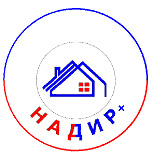 Общество с ограниченной ответственностью«НАДИР+»302028, г. Орел, ул. Октябрьская, д. 27, пом. 6, оф. 203тел.: (4862) 63-27-11ИНН 5753055311   КПП   575301001   ОГРН 1115753000615БИК 045402751  к/с 30101810700000000751р/с 40702810910210000088 Наименование банка: Орловский РФ АО «Россельхозбанк» г. Орелe-mail: nadirplus@gmail.com ДиректорРуководитель проектаГлавный архитектор проектаС.А. ТорсуковА.А. ОвчинниковД.А. Смирнова№ п/пНаименованиеМасштабИнв. №Генеральный план Знаменского СП Колпнянского района Орловской областиГенеральный план Знаменского СП Колпнянского района Орловской областиГенеральный план Знаменского СП Колпнянского района Орловской областиГенеральный план Знаменского СП Колпнянского района Орловской области1Положение о территориальном планированииПоложение о территориальном планировании2.1Карта планируемого размещения объектов местного значения поселения 1:100002.2Карта границ населенных пунктов1:100002.3Карта функциональных зон1:10000Материалы по обоснованию Генерального плана Знаменского СП Колпнянского муниципального района Орловской областиМатериалы по обоснованию Генерального плана Знаменского СП Колпнянского муниципального района Орловской областиМатериалы по обоснованию Генерального плана Знаменского СП Колпнянского муниципального района Орловской областиМатериалы по обоснованию Генерального плана Знаменского СП Колпнянского муниципального района Орловской области3Описание обоснований Генеральный план Знаменского СП Колпнянского муниципального района Орловской областиОписание обоснований Генеральный план Знаменского СП Колпнянского муниципального района Орловской области4. 1Карта современного использования территории (опорный план)1:100004.2Карта развития инженерной и транспортной инфраструктуры1:100004.3Карта зон с особыми условиями использования территории1:100004.4Карта территорий, подверженных риску возникновения чрезвычайных ситуаций природного и техногенного характера5 Электронная версия проекта - CD дискСценарий201720282038Индекс роста 2038/2017Знаменское сельское поселениеСдержанный53451450290,4Знаменское сельское поселениеИндустриальный534524555101,9Знаменское сельское поселениеСубурбанизационный534565621123,1Знаменское сельское поселениеМногоплановый534544655125,0ФактСдержанныйСдержанныйМногоплановыйМногоплановый20172028203820282038Всего населения534514502544655Моложе трудоспособного возраста7662597482Население в трудоспособном возрасте321336335360473Старше трудоспособного возраста137116108111100№ гл.Наименование муниципального образования, населенного пунктаЧисленность населения по годам, человекЧисленность населения по годам, человекЧисленность населения по годам, человек№ гл.Наименование муниципального образования, населенного пунктана 01.01.20172028 год2038 год1.село Знаменское3143203932.село Моховое1101121383.деревня Трудолюбовка89911114.поселок Веселый5565.деревня Александровка1313166.деревня Щегловитовка334Всего534544667ПоказателиОбъем воды, тыс. м3Объем воды, тыс. м3Объем воды, тыс. м3Объем воды, тыс. м3Объем воды, тыс. м3Объем воды, тыс. м3Объем воды, тыс. м3Объем воды, тыс. м3Объем воды, тыс. м3Объем воды, тыс. м3Объем воды, тыс. м3Показатели20152016201720182019202020212022202320242025Поднято воды, тыс.м3/год70,39368,05764,64561,77158,89756,02353,14950,27547,40144,52741,643Покупная вода, тыс.м3/год0,00,00,00,00,00,00,00,00,00,00,0Итого подъем и покупная вода, тыс.м3/год70,39368,05764,64561,77158,89756,02353,14950,27547,40144,52741,643Вода использованная потребителем, тыс. м3/год, в т.ч.67,03664,95461,79659,17656,55653,93651,31648,69646,07643,45640,827- население58,67556,05553,43550,81548,19545,57542,95540,33537,71535,09532,466- бюджетные организации0,5380,5380,5380,5380,5380,5380,5380,5380,5380,5380,538- сельскохозяйственные животные7,787,787,787,787,787,787,787,787,787,787,78- прочие потребители0,0430,0430,0430,0430,0430,0430,0430,0430,0430,0430,043Потери, тыс. м3/год3,3573,1032,8492,5952,3412,0871,8331,5791,3251,0710,816№п/пНаименование памятникаДатировка ОКН согласно нормативному правовому актуМестонахождение ОКНКатегория охраныСовр.состояние1234561Братская могила советских воинов1943г.Знаменский с/с, с.Знаменское, возле ДКРУдовлет.